Походы в магазин.Перед походом в магазин нужно: - составить список необходимых покупок, - следить за скидками и акциями в магазинах, чтобы покупать какие-то товары дешевле. Но это не значит, что нужно сразу покупать что-то только потому, что магазин устроил распродажу. Очень важно внимательно смотреть на срок годности продуктов, на которые снижена цена: возможно, вы просто не успеете их употребить, а значит, не сэкономите, а наоборот, потратите деньги впустую.Коммунальные услуги.Здесь каждая семья выбирает свой вариант. Но самое простое - это следить, чтобы в доме:не текли краны (так не придется платить за воду, которую вы не используете),выключать свет, когда выходишь из комнаты,не оставлять включенными в розетки телевизор, компьютер, зарядное устройство от мобильного телефона.учитывать расход воды и электричества помогают счётчики, а также правильно подобранная бытовая техника. Обувь, одежда,бытовая техника и товары для домаМногие вещи можно покупать на сезонных распродажах, а также с помощью специальных скидочных карт, по которым клиенты магазинов могут претендовать на скидки при покупке товаров. Многие товары (например, стиральные порошки, шампуни и прочее) можно покупать в специализированных магазинах - где часто проводят акции по снижению цен.Телефон и интернет.Экономить на услугах связи - это не значит меньше разговаривать по мобильному или пользоваться интернетом по расписанию. Нужно просто выбрать подходящий тарифный план. Кроме того, те же мобильные операторы предлагают различные бонусы - например, бесплатные звонки на «любимые» номера (то есть с папой и мамой ты сможешь разговаривать бесплатно), есть специальные варианты для тех, кто заходит в интернет с помощью мобильного интернета.Учим ребенка ценить деньги,расходовать ихи быть экономнымиУчить детей распоряжаться деньгами нужно с детства, как он только научится различать купюры по достоинству и считать.         Правильное распоряжение деньгами формирует в ребенке личность, учит самостоятельности.Основные проверенные способыобучения ребенка экономить деньги:копилка;карманные расходы;совместные повседневные покупки;пример родителей.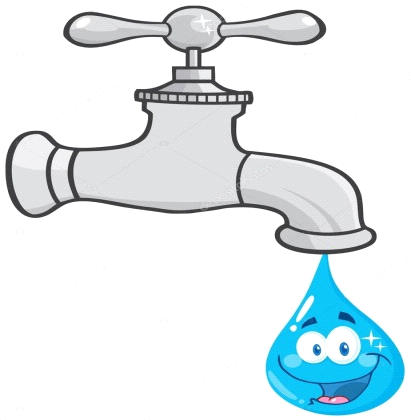 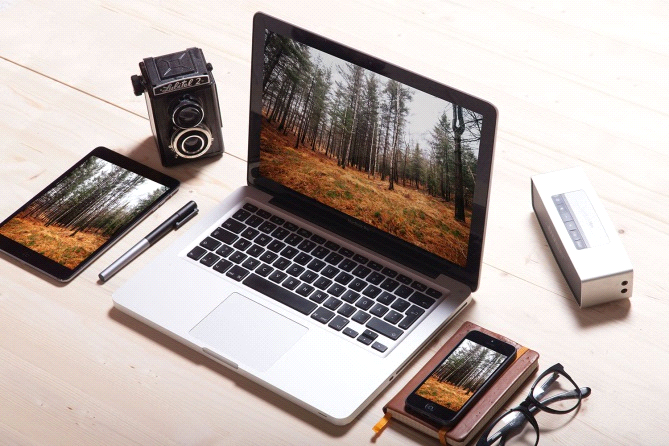 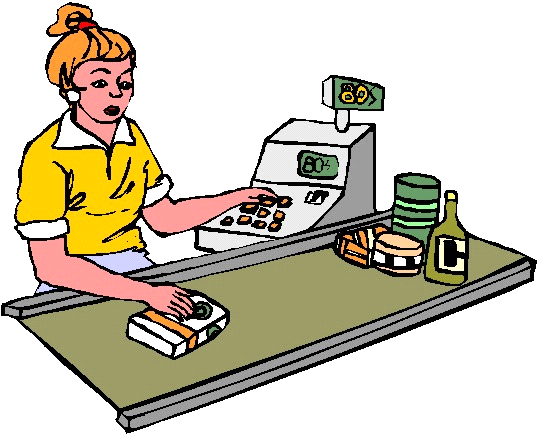 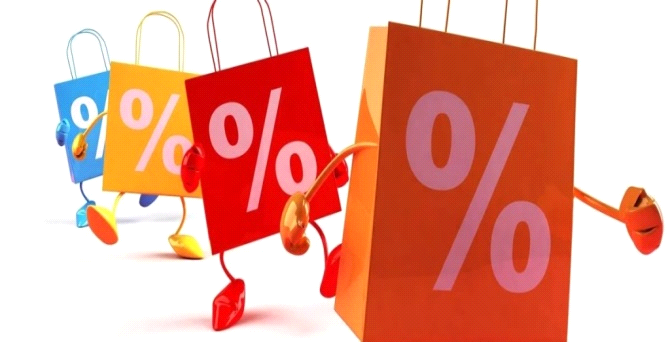 